Publicado en Madrid el 15/06/2016 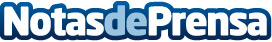 Legamaster reinventa las notas adhesivas con las Magic Chart NotesEl nuevo concepto de notas adhesivas ya está en el mercado. Revolucionaria, reutilizable, reciclable, limpia, rotulable y ecológicaDatos de contacto:Soledad Olalla910910446Nota de prensa publicada en: https://www.notasdeprensa.es/legamaster-reinventa-las-notas-adhesivas-con Categorias: Educación Consumo Universidades http://www.notasdeprensa.es